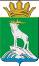 АДМИНИСТРАЦИЯ НИЖНЕСЕРГИНСКОГО МУНИЦИПАЛЬНОГО РАЙОНАПОСТАНОВЛЕНИЕот 22.12.2022                                      № 554г. Нижние Серги О внесении изменений в постановление администрации Нижнесергинского муниципального района от 17.01.2022 № 18 «Об организации и обеспечении отдыха и оздоровления детей, проживающих и (или) обучающихся на территории Нижнесергинского муниципального района (за исключением детей – сирот и детей, оставшихся без попечения родителей, детей, находящихся в трудной жизненной ситуации) в учебное время, включая мероприятия по обеспечению безопасности их жизни и здоровья на 2022 год» В соответствии  с Федеральными законами от 24 июля 1998 года № 124-ФЗ «Об основных гарантиях прав ребенка в Российской Федерации», от 29 декабря 2012 года № 273-ФЗ «Об образовании в Российской Федерации», Законами  Свердловской области от 15 июня 2011 года № 38-ОЗ «Об организации и обеспечении отдыха и оздоровления детей в Свердловской области»,  от 28.05.2018 № 53-ОЗ «О наделении органов местного самоуправления муниципальных образований, расположенных на территории Свердловской области, отдельными государственными полномочиями Свердловской области в сфере организации и обеспечения отдыха и оздоровления детей», постановлениями  Правительства Свердловской области от 17.10.2018 № 693-ПП «Об утверждении Порядка предоставления и расходования субвенций из областного бюджета местным бюджетам на осуществление переданных органам местного самоуправления  муниципальных образований, расположенных на территории Свердловской области, государственных полномочий Свердловской области по организации и обеспечению отдыха и оздоровления детей (за исключением детей – сирот и детей, оставшихся без попечения родителей, детей, находящихся в трудной жизненной ситуации) в учебное время, включая мероприятия по обеспечению безопасности их жизни и здоровья»,  от 03 августа 2017 № 558-ПП «О мерах по организации и обеспечению отдыха и оздоровления детей в Свердловской области»,  от 19 декабря 2019 № 920-ПП «Об утверждении государственной программы Свердловской области «Развитие системы образования и реализация молодежной политики в Свердловской области до 2027 года», Уставом Нижнесергинского муниципального района, в целях своевременной подготовки и качественной реализации комплексной программы оздоровления детей и подростков на территории Нижнесергинского муниципального района,ПОСТАНОВЛЯЮ:	1.Внести в постановление администрации Нижнесергинского муниципального района от 17.01.2022 № 18 «Об организации и обеспечении отдыха и оздоровления детей, проживающих и (или) обучающихся на территории Нижнесергинского муниципального района (за исключением детей – сирот и детей, оставшихся без попечения родителей, детей, находящихся в трудной жизненной ситуации) в учебное время, включая мероприятия по обеспечению безопасности их жизни и здоровья на 2022 год» следующие изменения:1.1. Приложение № 2 «Порядок расходования субвенций, предоставляемых из областного бюджета бюджету Нижнесергинского муниципального района на осуществление переданных администрации Нижнесергинского муниципального района,  государственных полномочий Свердловской области по организации и обеспечению отдыха и оздоровления детей (за исключением детей-сирот и детей, оставшихся без попечения родителей, детей, находящихся в трудной жизненной ситуации) в учебное время, включая мероприятия по обеспечению безопасности их жизни и здоровья в 2022 году» изложить в следующей редакции (прилагается).	2. Обнародовать данное постановление путем размещения полного текста через сеть «Интернет» на официальном сайте администрации Нижнесергинского муниципального района.3. Контроль за исполнением настоящего постановления возложить на заместителя главы администрации Нижнесергинского муниципального района А.Н. Екенина.Глава Нижнесергинскогомуниципального района	                                	          	В.В. ЕремеевПОРЯДОК Порядок расходования субвенций, предоставляемых из областного бюджета бюджету Нижнесергинского муниципального района на осуществление переданных администрации  Нижнесергинского муниципального района,  государственных полномочий Свердловской области по организации и обеспечению отдыха и оздоровления детей (за исключением детей-сирот и детей, оставшихся без попечения родителей, детей, находящихся в трудной жизненной ситуации) в учебное время, включая мероприятия по обеспечению безопасности их жизни и здоровья в 2022 году1. Настоящий Порядок определяет условия расходования субвенций, предоставленных из областного бюджета бюджету Нижнесергинского муниципального района на осуществление переданных администрации Нижнесергинского муниципального района,  государственных полномочий Свердловской области по организации и обеспечению отдыха и оздоровления детей (за исключением детей-сирот и детей, оставшихся без попечения родителей, детей, находящихся в трудной жизненной ситуации) в учебное время, включая мероприятия по обеспечению безопасности их жизни и здоровья (далее - субвенции).2. Субвенции подлежат зачислению в доход бюджета Нижнесергинского муниципального района и направляются на финансирование расходов Нижнесергинского муниципального района на осуществление переданных администрации Нижнесергинского муниципального района государственных полномочий Свердловской области по организации и обеспечению отдыха и оздоровления детей (за исключением детей-сирот и детей, оставшихся без попечения родителей, детей, находящихся в трудной жизненной ситуации) в учебное время, включая мероприятия по обеспечению безопасности их жизни и здоровья (далее – государственные полномочия по организации и обеспечению отдыха и оздоровления детей).3. Средства, выделенные из областного бюджета бюджету Нижнесергинского муниципального района в форме субвенций, подлежат расходованию:1) на организацию и обеспечение отдыха и оздоровления детей(за исключением детей-сирот и детей, оставшихся без попечения родителей, детей, находящихся в трудной жизненной ситуации) в учебное время, включая мероприятия по обеспечению безопасности их жизни и здоровья, в организациях отдыха детей и их оздоровления, в которых созданы условия для освоения детьми основных общеобразовательных программ по разделу 0700 «Образование», подразделу 0707 «Молодежная политика», целевой статье 0500245500 «Осуществление государственных полномочий Свердловской области по организации и обеспечению отдыха и оздоровления детей (за исключением детей-сирот и детей, оставшихся без попечения родителей, детей, находящихся в трудной жизненной ситуации) в учебное время, включая мероприятия по обеспечению безопасности их жизни и здоровья», виду расхода 240 «Иные закупки товаров, работ и услуг для обеспечения государственных (муниципальных) нужд»;2) на обеспечение деятельности органов местного самоуправления по осуществлению переданных им государственных полномочий по организации и обеспечению отдыха и оздоровления детей по разделу 0700 «Образование», подразделу 0709 «Другие вопросы в области образования», целевой статье 0500245500 «Осуществление государственных полномочий Свердловской области по организации и обеспечению отдыха и оздоровления детей (за исключением детей-сирот и детей, оставшихся без попечения родителей, детей, находящихся в трудной жизненной ситуации) в учебное время, включая мероприятия по обеспечению безопасности их жизни и здоровья», видам расходов: 120 «Расходы на выплаты персоналу государственных(муниципальных) органов», 240 «Иные закупки товаров, работ и услуг для обеспечения государственных (муниципальных) нужд».Путевки в оздоровительные организации предоставляется детям, обучающимся и (или) проживающим на территории Нижнесергинского муниципального района.4. Главным распорядителем средств областного бюджета, предоставленных бюджету Нижнесергинского муниципального района в форме субвенций, является Управление образования администрации Нижнесергинского муниципального района (далее – Управление образования). 5. Управление образования представляет в Министерство образования и молодежной политики Свердловской области (далее - Министерство):1) информацию о главном администраторе доходов местного бюджета, уполномоченном на использование субвенции, в срок до 20 января текущего финансового года (в случае изменения реквизитов главного администратора доходов местного бюджета в течение 3 рабочих дней представляется уточненная информация);2) информацию о численности детей в возрасте от 6 лет 6 месяцев до 18 лет, обучающихся в организациях, осуществляющих образовательную деятельность на территории Нижнесергинского муниципального района, на 1 сентября отчетного финансового года, в срок до 1 октября отчетного финансового года;3) ежеквартальный отчет о расходовании субвенции из областного бюджета бюджету Нижнесергинского муниципального района, на осуществление переданных администрации Нижнесергинского муниципального района,  государственных полномочий Свердловской области по организации и обеспечению отдыха и оздоровления детей (за исключением детей-сирот и детей, оставшихся без попечения родителей, детей, находящихся в трудной жизненной ситуации) в учебное время, включая мероприятия по обеспечению безопасности их жизни и здоровья, в срок до 5 числа месяца, следующего за отчетным периодом, по форме согласно приложению N 1 к настоящему порядку;4) ежеквартальный отчет о деятельности Управления образования, по осуществлению переданных государственных полномочий Свердловской области по организации и обеспечению отдыха и оздоровления детей на территории Нижнесергинского муниципального района в срок до 5 числа месяца, следующего за отчетным периодом, по форме согласно приложению N 2 к настоящему порядку.6. Субвенции предоставляются бюджету Нижнесергинского муниципального района при условии представления Управлением образования информации, указанной в подпунктах 1 и 2 пункта 5 настоящего порядка, на основании соглашений о предоставлении и расходовании субвенций, заключаемых Министерством с  администрацией Нижнесергинского муниципального района (далее - соглашение).7. Субвенции предоставляются бюджету Нижнесергинского муниципального района в сроки, установленные в соглашении в соответствии с графиком перечисления субвенции.8. Соглашение должно содержать:1) сведения о размере субвенции;2) сведения о целевом назначении субвенции;3) перечень целевых показателей, которые должны быть обеспечены в результате расходования субвенции;4) перечень значений целевых показателей, которые должны быть достигнуты в результате расходования субвенции;5) срок предоставления субвенции;6) обязательство Управления образования направлять в Министерство отчеты, указанные в подпунктах 3 и 4 пункта 5 настоящего порядка;7) форму отчетов, порядок заполнения и сроки представления отчетов;8) информацию о праве Министерства производить корректировку объема субвенции;9) порядок осуществления контроля за исполнением условий соглашения;10) ответственность сторон за нарушение условий соглашения;11) график перечисления субвенции;12) срок действия соглашения.Форма соглашения утверждается приказом Министерства.9. Средства, полученные из областного бюджета в форме субвенций, носят целевой характер и не могут быть использованы на иные цели.Нецелевое использование бюджетных средств влечет применение мер ответственности, предусмотренных бюджетным, административным и уголовным законодательством.10. Управление образования обеспечивает соблюдение получателями субвенций условий, целей и порядка, установленных при их предоставлении.Контроль за соблюдением цели, порядка и условий предоставлений субвенций осуществляется в соответствии с бюджетным законодательством Российской Федерации.ФормаОТЧЕТо расходовании субвенции из областного бюджетабюджетом Нижнесергинского муниципального районана осуществление переданных администрации Нижнесергинского муниципального района,государственных полномочий Свердловской областипо организации и обеспечению отдыха и оздоровления детей(за исключением детей-сирот и детей,оставшихся без попечения родителей, детей, находящихсяв трудной жизненной ситуации) в учебное время, включаямероприятия по обеспечению безопасности их жизни и здоровьяна 1 ____________ 20__(отчет представляется ежеквартальноза отчетный период нарастающим итогом)Нижнесергинский муниципальный районФормаОТЧЕТо деятельности Нижнесергинского муниципального района, по осуществлениюпереданных государственных полномочийСвердловской области по организации и обеспечениюотдыха и оздоровления детейна 1 ____________ 20__(отчет представляется ежеквартальноза отчетный период нарастающим итогом)К отчету прилагается пояснительная записка с описанием видов организаций отдыха детей и их оздоровления, их места расположения на ___ листах в 1 экземпляре.Приложение №2к постановлению   администрации Нижнесергинского муниципального района от  22.12.2022 № 554 «Об организации и обеспечении отдыха и оздоровления детей, проживающих и (или) обучающихся на территории  Нижнесергинского муниципального района (за исключением детей – сирот и детей, оставшихся без попечения родителей, детей находящихся в трудной жизненной ситуации) в учебное время, включая мероприятия по обеспечению безопасности их жизни и  здоровья на 2022 год»Приложение № 1к Порядку предоставления и расходования субвенций из областного бюджета бюджету Нижнесергинского муниципального района на осуществление переданных администрации Нижнесергинского муниципальногорайона, государственных полномочий Свердловской области по организации и обеспечению отдыха и оздоровления детей (за исключением детей-сирот и детей, оставшихся без попечения родителей, детей, находящихся в трудной жизненной ситуации) в учебное время, включая мероприятия по обеспечению безопасности их жизни и здоровьяНаименование целевого показателяНаименование целевого показателяКод строкиКод строкиЕдиница измеренияВсего на отчетную дату112234Остаток на начало отчетного периода, всегоОстаток на начало отчетного периода, всего010010рублейиз них:из них:на организацию и обеспечение отдыха и оздоровления детей (за исключением детей-сирот и детей, оставшихся без попечения родителей, детей, находящихся в трудной жизненной ситуации) в учебное время, включая мероприятия по обеспечению безопасности их жизни и здоровья, в организациях отдыха детей и их оздоровления, в которых созданы условия для освоения детьми основных общеобразовательных программ (далее - организация и обеспечение отдыха и оздоровления детей)на организацию и обеспечение отдыха и оздоровления детей (за исключением детей-сирот и детей, оставшихся без попечения родителей, детей, находящихся в трудной жизненной ситуации) в учебное время, включая мероприятия по обеспечению безопасности их жизни и здоровья, в организациях отдыха детей и их оздоровления, в которых созданы условия для освоения детьми основных общеобразовательных программ (далее - организация и обеспечение отдыха и оздоровления детей)011011рублейна обеспечение деятельности органа местного самоуправления муниципального образования, расположенного на территории Свердловской области, по осуществлению переданных ему государственных полномочий Свердловской области по организации и обеспечению отдыха и оздоровления детей (далее - осуществление переданных государственных полномочий)на обеспечение деятельности органа местного самоуправления муниципального образования, расположенного на территории Свердловской области, по осуществлению переданных ему государственных полномочий Свердловской области по организации и обеспечению отдыха и оздоровления детей (далее - осуществление переданных государственных полномочий)012012рублейПолучено средств из областного бюджета, всегоПолучено средств из областного бюджета, всего020020рублейиз них:из них:на организацию и обеспечение отдыха и оздоровления детейна организацию и обеспечение отдыха и оздоровления детей021021рублейна осуществление переданных государственных полномочийна осуществление переданных государственных полномочий022022рублейИзрасходовано средств из областного бюджета, всегоИзрасходовано средств из областного бюджета, всего030030рублейиз них:из них:на организацию и обеспечение отдыха и оздоровления детейна организацию и обеспечение отдыха и оздоровления детей031031рублейна осуществление переданных государственных полномочийна осуществление переданных государственных полномочий032032рублейОстаток средств областного бюджета, всегоОстаток средств областного бюджета, всего040040рублейиз них:из них:на организацию и обеспечение отдыха и оздоровления детейна организацию и обеспечение отдыха и оздоровления детей041041рублейна осуществление переданных государственных полномочийна осуществление переданных государственных полномочий042042рублейГлава Нижнесергинского муниципального районаМ.П.________(подпись)________(подпись)__________________ (расшифровка подписи)__________________ (расшифровка подписи)__________________ (расшифровка подписи)Главный бухгалтерИсполнитель, телефон________(подпись)________(подпись) (расшифровка подписи) (расшифровка подписи) (расшифровка подписи)Приложение № 2к Порядку предоставления и расходования субвенций из областного бюджета бюджету Нижнесергинского муниципального района на осуществление переданных администрации Нижнесергинского муниципальногорайона, государственных полномочий Свердловской области по организации и обеспечению отдыха и оздоровления детей (за исключением детей-сирот и детей, оставшихся без попечения родителей, детей, находящихся в трудной жизненной ситуации) в учебное время, включая мероприятия по обеспечению безопасности их жизни и здоровьяНаименование целевого показателяЕдиница измеренияЗначение целевого показателяЗначение целевого показателяЗначение целевого показателяПричины отклонения от планового значенияНаименование целевого показателяЕдиница измеренияпланируемое на текущий годфактическое за отчетный периодпроцент выполненияПричины отклонения от планового значения123456Количество оздоровленных детей (за исключением детей-сирот и детей, оставшихся без попечения родителей, детей, находящихся в трудной жизненной ситуации), в учебное время в организациях отдыха детей и их оздоровления, в которых созданы условия для освоения детьми основных общеобразовательных программчеловекГлава Нижнесергинскогомуниципального районаМ.П.________(подпись)____________________ (расшифровка подписи)Главный бухгалтерИсполнитель, телефон________(подпись)________(подпись)____________________ (расшифровка подписи)____________________ (расшифровка подписи)